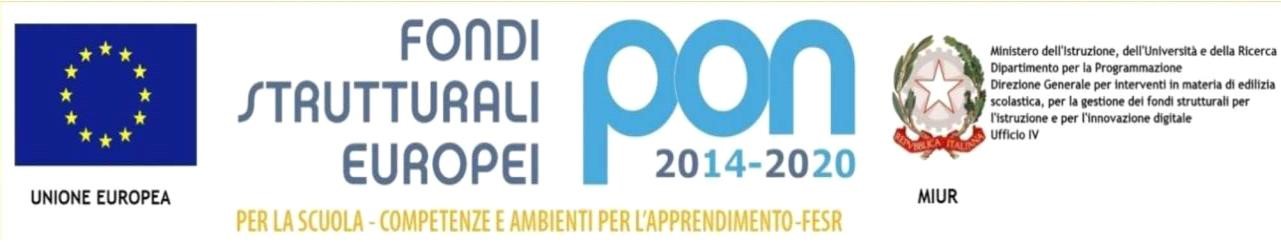  Allegato 1 istanza di partecipazione AL DIRIGENTE SCOLASTICO                                                                         Istituto F. Durante di Frattamaggiore(NA) Oggetto: 	DOMANDA DI PARTECIPAZIONE PER LA SELEZIONE DI VALUTATORE - TUTOR –    “ISTANZA SELEZIONE VALUTATORE PON FSE (Indicare: avviso……………………. e Codice progetto-CUP) oppure TUTOR PON FSE: (Indicare: solo il titolo del modulo - Codice progetto- CUP)  CODICE CUP:  ___/____ sottoscritt__/__ SCRIVEREANCHE E-MAIL IN STAMPATELLO TITOLO DI STUDIO   LAUREA (SPECIFICARE) __________________________________________________ CHIEDE  	 	di essere ammesso/a alla procedura di selezione in qualità di:  (indicare con una X)  Interno dell’Istituto (____)        	di essere inserit ___/____ nella graduatoria di: (indicare con una X) : Tutor   	 	(____)        Valutatore 	(____)        Nel seguente ModuloA tal fine, valendosi delle disposizioni di cui all'art. 46 del DPR 28/12/2000 n. 445, consapevole delle sanzioni stabilite per le false attestazioni e mendaci dichiarazioni, previste dal Codice Penale e dalle Leggi speciali in materia e preso atto delle tematiche proposte nei percorsi formativi                                                                     DICHIARASotto la personale responsabilità di:  essere in possesso della cittadinanza italiana o di uno degli Stati membri dell’Unione europea; godere dei diritti civili e politici;  non aver riportato condanne penali e non essere destinatario di provvedimenti che riguardano l’applicazione di misure di prevenzione, di decisioni civili e di provvedimenti amministrativi iscritti nel casellario giudiziale;  essere a conoscenza di non essere sottoposto a procedimenti penali  essere in possesso dei requisiti essenziali previsti del presente avviso.  aver preso visione dell’Avviso e di approvarne senza riserva ogni contenuto.  Di essere consapevole – in quanto Esperto esterno – che può anche non ricevere alcun incarico/contratto. di possedere titoli e competenze specifiche più adeguate a trattare i percorsi formativi scelti: Come previsto dall’Avviso, allega:  copia di un documento di identità valido;  Curriculum Vitae in formato europeo con indicati i riferimenti dei titoli valutati di cui all’allegato 2-Tabella di autovalutazione.  Allegato 2 compilato e firmato Dichiara, inoltre: di conoscere e saper usare la piattaforma on line “Gestione Programmazione Unitaria - GPU” di conoscere e di accettare le seguenti condizioni: Partecipare, su esplicito invito del Dirigente, alle riunioni di organizzazione del lavoro per fornire e/o ricevere informazioni utili ad ottimizzare lo svolgimento delle attività  Concorrere alla definizione della programmazione didattica delle attività ed alla definizione dei test di valutazione della stessa   Concorrere alla scelta del materiale didattico o predisporre apposite dispense di supporto all’attività didattica ·  Concorrere, nella misura prevista dagli appositi regolamenti, alla registrazione delle informazioni riguardanti le attività svolte in aula e la valutazione delle stesse sulla piattaforma ministeriale per la gestione dei progetti Svolgere le attività didattiche nel plesso dell’Istituto Redigere e consegnare, a fine attività, su apposito modello, la relazione sul lavoro svolto   Elegge come domicilio per le comunicazioni relative alla selezione:  □ La propria residenza  □ altra dimora: ______________________________________________________________ Il/la sottoscritto/a con la presente, ai sensi degli articoli 13 e 23 del D.Lgs. 196/2003 (di seguito indicato come “Codice Privacy”) e successive modificazioni ed integrazioni,  AUTORIZZA L’Istituto Liceo Classico e delle scienze umane F. Durante di Frattamaggiore (NA) al trattamento, anche con l’ausilio di mezzi informatici e telematici, dei dati personali forniti dal sottoscritto; prende inoltre atto che, ai sensi del “Codice Privacy”, titolare del trattamento dei dati è l’Istituto sopra citato e che il sottoscritto potrà esercitare, in qualunque momento, tutti i diritti di accesso ai propri dati personali previsti dall’art. 7 del “Codice Privacy” (ivi inclusi, a titolo esemplificativo e non esaustivo, il diritto di ottenere la conferma dell’esistenza degli stessi, conoscerne il contenuto e le finalità e modalità di trattamento, verificarne l’esattezza, richiedere eventuali integrazioni, modifiche e/o la cancellazione, nonché l’opposizione al trattamento degli stessi). Data_____________________ 	 	 	 	 	 	 	 	Firma ____________________________________ COGNOME  NOME CODICE FISCALE DATA DI NASCITA/ / LUOGO DI NASCITAPROVINCIA COMUNE DI RESIDENZAPROVINCIA VIA/PIAZZA/CORSOCAP  TELEFONO/CELLE-MAIL SCRIVERE IL TITOLO DEL MODULO (SOLO PER  LA FIGURA DI TUTOR)I DUE TITOLI DEI PROGETTI  (SOLO PER IL VALUTATORE)I DUE CODICE DEI PROGETTI(SOLO PER IL VALUTATORE)ORE1 2 TOTALE ORE